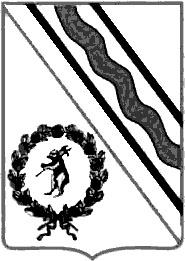 Администрация Тутаевского муниципального районаПОСТАНОВЛЕНИЕот 31.08.2022  № 653-пг. ТутаевОб утверждении проекта межевания территории земельных участковс кадастровыми номерами 76:21:010305:4754, 76:21:010305:4096, расположенных по адресу: г. Тутаев, ул. Моторостроителей, у д. 75-а	В соответствии со статьями 43, 45, и 46 Градостроительного кодекса Российской Федерации, протоколом общественных обсуждений от 23 августа 2022г. № 95, заключением от 24 августа 2022г. о результатах общественных обсуждений по проекту постановления от 12.07.2022 № 163 «Об утверждении проекта межевания территории земельных участков с кадастровыми номерами 76:21:010305:4754, 76:21:010305:4096, расположенных по адресу: г. Тутаев, ул. Моторостроителей, у д. 75-а», Администрация Тутаевского муниципального районаПОСТАНОВЛЯЕТ:	1. Утвердить прилагаемый проект межевания территории земельных участков с кадастровыми номерами 76:21:010305:4754, 76:21:010305:4096, расположенных по адресу: г. Тутаев, ул. Моторостроителей, у д. 75-а.Контроль за исполнением данного постановления возложить на Заместителя Главы Администрации Тутаевского муниципального района по градостроительным вопросам – начальника управления архитектуры и градостроительства Администрации Тутаевского муниципального района (главного архитектора) – Е.Н. Касьянову.Настоящее постановление вступает в силу после его официального опубликования.Глава Тутаевскогомуниципального района                                                                    Д.Р. ЮнусовУтвержденопостановлением АдминистрацииТутаевского муниципального районаот 31.08.2022 №653-пСОДЕРЖАНИЕПРОЕКТ МЕЖЕВАНИЯ ТЕРРИТОРИИземельных участков с кадастровыми номерами 76:21:010305:4754, 76:21:010305:4096,расположенныхпо адресу: Ярославская область, г. Тутаев, ул. Моторостроителей, у д. 75-аЗаказчик: Хазипова Елена АлександровнаИсполнительный директор ООО «Фаза» А.М.Фомин.СодержаниеОсновная частьОбщая частьПроект межевания территории земельных участков с кадастровыми номерами 76:21:010305:4754,76:21:010305:4096, расположенных по адресу: Ярославская область, г. Тутаев, ул. Моторостроителей, у д. 75-а, разработан в виде отдельного документа в соответствии с Постановлениями Администрации Тутаевского муниципального района № 218-п от 21.03.2022 года и № 429-п от 30.05.2022 года. Земельные участки с кадастровыми номерами 76:21:010305:4754 и 76:21:010305:4753 ранее были образованы путем раздела исходного земельного участка с кадастровым номером 76:21:010305:4035. В результате данного проекта межевания территории образован земельный участок путем перераспределения границ земельных участков с кадастровыми номерами 76:21:010305:4754, 76:21:010305:4096 и земель неразграниченной государственной собственности, отчегоземельный участок с кадастровым номером76:21:010305:4753 в дальнейшем фигурировать не будет.Нормативно-правовая база разработки градостроительной документации: "Градостроительный кодекс Российской Федерации" №190-ФЗ от 29.12.2004г. (ред. от 01.05.2022 г.);"Земельный кодекс Российской Федерации" №136-ФЗ от 25.10.2001г. (ред. от 01.07.2022 г.);Федеральный закон «О кадастровой деятельности» № 221-ФЗ от 24.07.2007 г.;Генеральный план городского поселения Тутаев Тутаевского муниципального района Ярославской области, утвержденный Решением Муниципального совета городского поселения Тутаев № 103 от 17.06.2021 г.; Правила землепользования и застройки городского поселения Тутаев Тутаевского муниципального района Ярославской области, утвержденные Решением Муниципального совета городского поселения Тутаев№ 133 от 17.02.2022 г.; СП 42.13330.2016. «Свод правил. Градостроительство. Планировка и застройка городских и сельских поселений. Актуализированная редакция СНиП 2.07.01-89*» утвержденный Приказом Минстроя России № 1034/прот 30.12.2016 г.; Требования государственных стандартов, соответствующих норм, правил и иных документов; Иные законодательные акты Российской Федерации, Ярославской области, Тутаевского муниципального района в сфере градостроительного планирования. Состав и содержание Проекта соответствуют статье 43 Градостроительного кодекса Российской Федерации и Техническому заданию на проектирование. Задачи проекта межевания территорииК задачам проекта межевания территории относятся:определение зоны планируемого к размещению объектов в соответствии с документами территориального планирования;определение границы формируемого земельного участка, предоставляемого юридическим и физическим лицам для использования, либо строительства планируемых к размещению объектов;определение в соответствии с нормативными требованиями площади земельного участка.Формирование, наименование, основные характеристики иназначение планируемогоземельногоучасткаМежевание территории осуществляется применительно к территории, расположение которой предусмотрено проектом в границах кадастрового квартала: 76:21:010305. Земельные участки с кадастровыми номерами 76:21:010305:4754, 76:21:010305:4096, расположены по адресу: Ярославская область, г. Тутаев, ул. Моторостроителей, у д. 75-а.В результате проекта межевания территории образован земельный участок путем перераспределения границ земельных участков с кадастровыми номерами 76:21:010305:4754, 76:21:010305:4096 и земель неразграниченной государственной собственности. Согласно «Правилам землепользования и застройки городского поселения Тутаев Ярославской области» и «Генеральному плану городского поселения Тутаев Ярославской области» образуемый участокрасполагаетсяв зоне ОД-1 и зоне Ткатегории земель - «земли населенных пунктов». Данным проектом межевания и после его утверждения предлагаютсяследующие изменения в ПЗЗ:- 76:21:010305:ЗУ1, площадь , «Многофункциональная общественно-деловая зона» (ОД-1), вид разрешенного использования – «Магазины» (4.4); На территории формирующегося земельного участка особо охраняемых природных территорий, объектов культурного наследия, границ лесничеств, лесопарков, участков лесничеств, лесных кварталов, лесотаксационных выделов или частей лесотаксационных выделов не расположено.Проект межевания не содержит предложений по установлению границ зон действия публичных сервитутов. Исходные данные для подготовки проекта межеванияСведения об образуемом земельном участке и его частяхКоординаты поворотных точек границобразуемого земельного участкаЗаключение о соответствии разработанной документации требованиям законодательства о градостроительной деятельности	Документация по межеванию земельных участков с кадастровыми номерами 76:21:010305:4754, 76:21:010305:4096, расположенных по адресу: Ярославская область, г. Тутаев, ул. Моторостроителей, у д. 75-а выполнена на основании правил землепользования и застройки в соответствии с требованиями технических регламентов, нормативов градостроительного проектирования, градостроительных регламентов с учетом границ зон с особыми условиями использования территорий.	На территории образуемого земельного участка не расположены: особо охраняемые природные территории, границы территорий объектов культурного наследия, границы лесничеств, лесопарков, участковых лесничеств, лесных кварталов, лесотаксационных выделов и частей лесотаксационных выделов.1. Чертеж межевания территории2. Материалы по обоснованию1. Чертежи материалов по обоснованию проекта межевания территории2. Результаты инженерных изысканий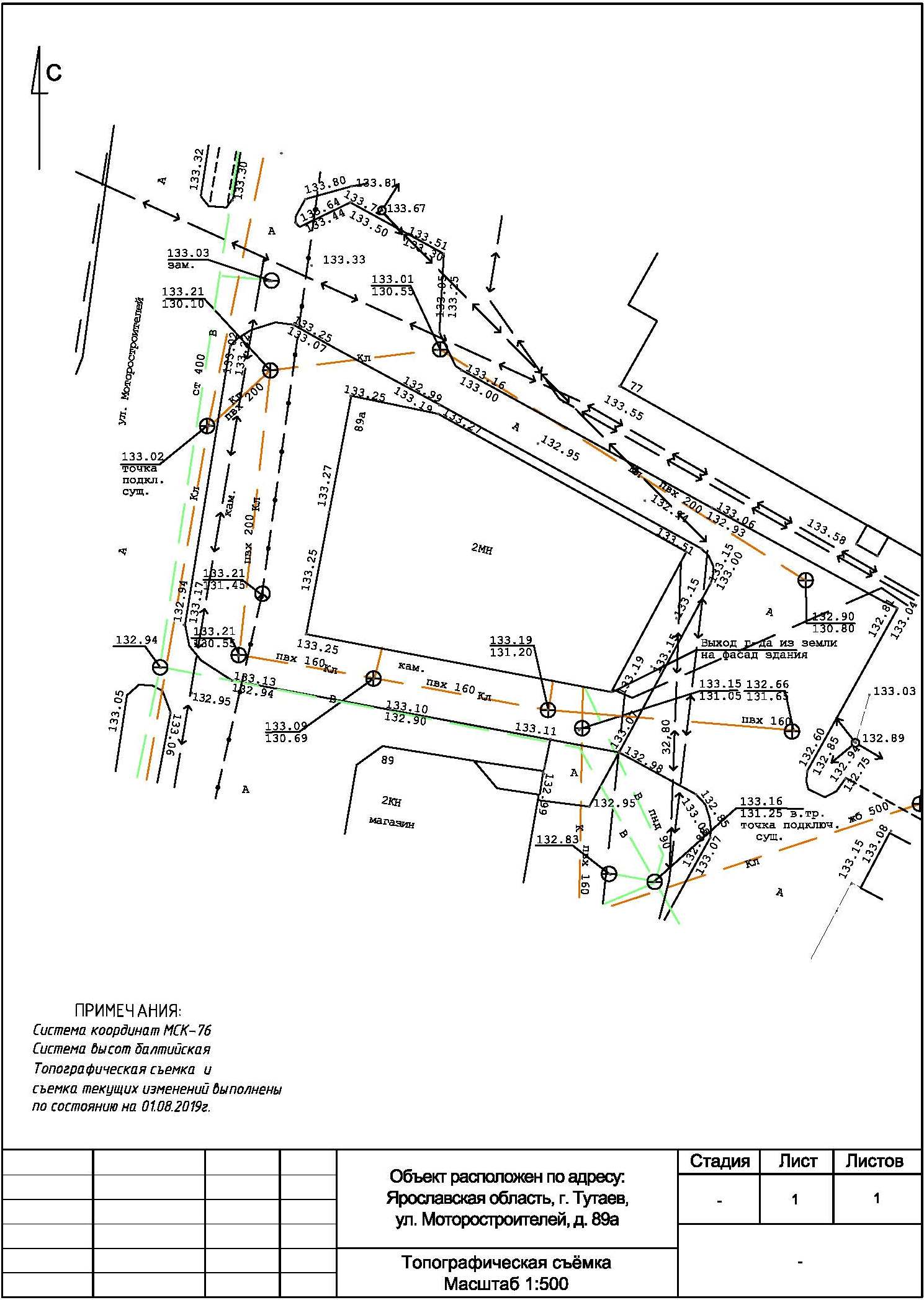 № п/пРазделы проекта межеванияНомера листов1231Основная часть31.1Общая часть41.1.1Задачи проекта межевания территории земельного участка51.2Формирование, наименование, основные характеристики и назначение планируемого земельного участка51.3Исходные данные для подготовки проекта межевания61.4Сведения об образуемом земельном участке и его частях71.5Координаты поворотных точек границ образуемого земельного участка71.6Заключение о соответствии разработанной документации требованиям законодательства о градостроительной деятельности82Материалы по обоснованию122.1Схема межевания территории для размещения автомобильной дороги14№ п/пНаименование документаРеквизиты документа1231Постановление Администрации ТМР№ 218-п от 21.03.2022 г.3Постановление Администрации ТМР№ 429-п от 30.05.2022 г.4Правила землепользования и застройки городского поселения Тутаев Ярославской областиУтвержден Решением Муниципального совета городского поселения Тутаев № 133 от 17.02.2022г.5Генеральный план городского поселения Тутаев Ярославской областиУтвержден Решением Муниципального совета городского поселения Тутаев № 103 от 17.06.2021 г. 6Сведения государственного кадастра недвижимости (ГКН) о земельных участках, границы которых установлены в соответствии с требованиями земельного законодательстваКПТ1Список образуемого земельного участка:1Список образуемого земельного участка:1Список образуемого земельного участка:1Список образуемого земельного участка:1Список образуемого земельного участка:1Список образуемого земельного участка:1Список образуемого земельного участка:1Список образуемого земельного участка:1Список образуемого земельного участка:1Список образуемого земельного участка:1Список образуемого земельного участка:№ п/пНомер земельного участкаНомер земельного участкаНомер кадастрового кварталаНомер кадастрового кварталаПлощадь участка в соответствии с проектом межевания, м2.Сведения о правахСведения о правахВид разрешенного использования в соответствии с проектом межевания (разрешенное использование)Категория земельМестоположе-ние земельного участка1223345567176:21:010305:ЗУ176:21:010305:ЗУ176:21:01030576:21:0103051014Сведения отсутствуютСведения отсутствуютМагазин (4.4)земли насе-ленных пунктовЯрославская область, город Тутаев, улица Моторо-строителей, д. 89а2 Сведения о частях границ образуемого земельного участка (начало):2 Сведения о частях границ образуемого земельного участка (начало):2 Сведения о частях границ образуемого земельного участка (начало):2 Сведения о частях границ образуемого земельного участка (начало):2 Сведения о частях границ образуемого земельного участка (начало):2 Сведения о частях границ образуемого земельного участка (начало):2 Сведения о частях границ образуемого земельного участка (начало):2 Сведения о частях границ образуемого земельного участка (начало):2 Сведения о частях границ образуемого земельного участка (начало):2 Сведения о частях границ образуемого земельного участка (начало):2 Сведения о частях границ образуемого земельного участка (начало):Обозначение части границыОбозначение части границыОбозначение части границыОбозначение части границыГоризонтальное проложение (S), мГоризонтальное проложение (S), мГоризонтальное проложение (S), мОписание прохождения части границыОписание прохождения части границыОписание прохождения части границыОписание прохождения части границыот т.от т.до т.до т.Горизонтальное проложение (S), мГоризонтальное проложение (S), мГоризонтальное проложение (S), мОписание прохождения части границыОписание прохождения части границыОписание прохождения части границыОписание прохождения части границы11223334444Участок с к.н. 76:21:010305:ЗУ1Участок с к.н. 76:21:010305:ЗУ1Участок с к.н. 76:21:010305:ЗУ1Участок с к.н. 76:21:010305:ЗУ1Участок с к.н. 76:21:010305:ЗУ1Участок с к.н. 76:21:010305:ЗУ1Участок с к.н. 76:21:010305:ЗУ1Участок с к.н. 76:21:010305:ЗУ1Участок с к.н. 76:21:010305:ЗУ1Участок с к.н. 76:21:010305:ЗУ1Участок с к.н. 76:21:010305:ЗУ1Н1Н1Н2Н210.2710.2710.27по межепо межепо межепо межеН2Н2Н3Н331.3431.3431.34по межепо межепо межепо межеН3Н3Н4Н419.6619.6619.66по межепо межепо межепо межеН4Н4Н5Н533.2233.2233.22по межепо межепо межепо межеН5Н5Н6Н61.781.781.78по межепо межепо межепо межеН6Н6Н7Н79.499.499.49по межепо межепо межепо межеН7Н7Н8Н85.935.935.93по межепо межепо межепо межеН8Н8Н1Н114.0214.0214.02по межепо межепо межепо меже№ точкиКоординатыКоординаты№ точкиХY76:21:010305:ЗУ176:21:010305:ЗУ176:21:010305:ЗУ1Н1401533.671307142.77Н2401531.591307152.82Н3401516.371307180.22Н4401499.081307170.87Н5401505.191307138.22Н6401506.941307138.53Н7401515.681307134.84Н8401521.541307135.74Н1401533.671307142.77Схема земельных участков с кадастровыми номерами 76:21:010305:4754, 76:21:010305:4096, расположенных по адресу: Ярославская область, г. Тутаев, ул. Моторостроителей, у д. 75-а, согласно Генеральному плану городского поселения Тутаев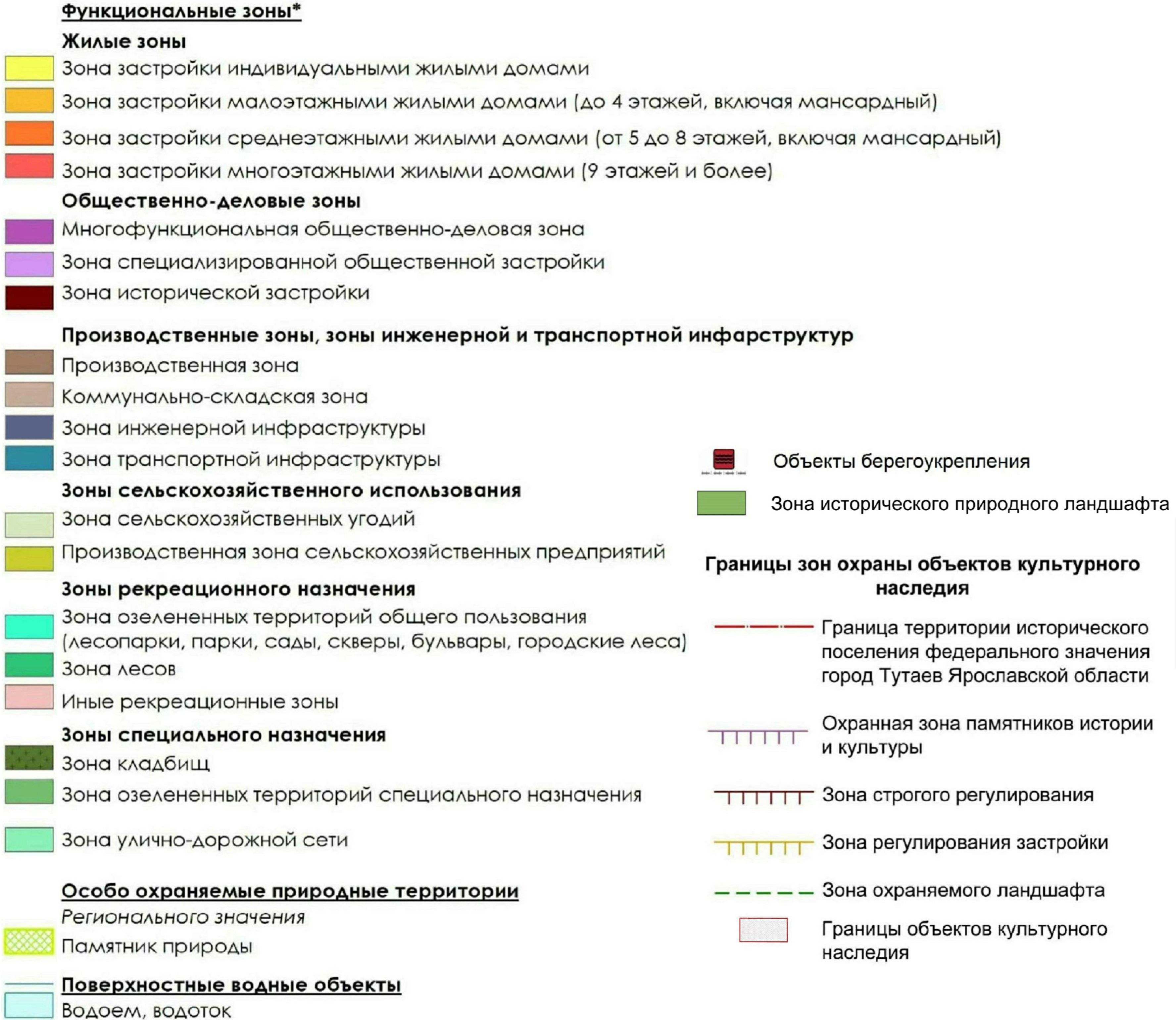 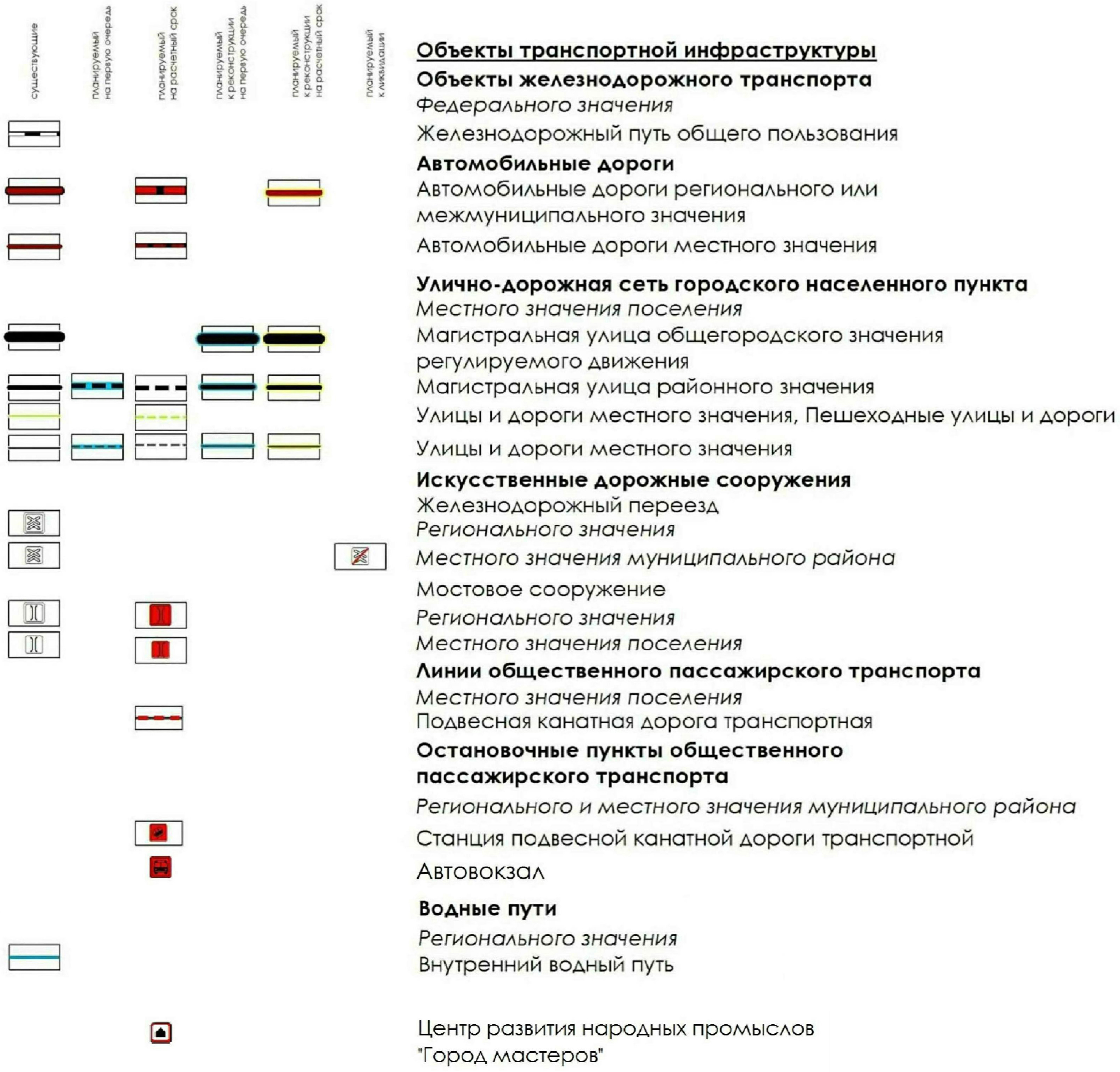 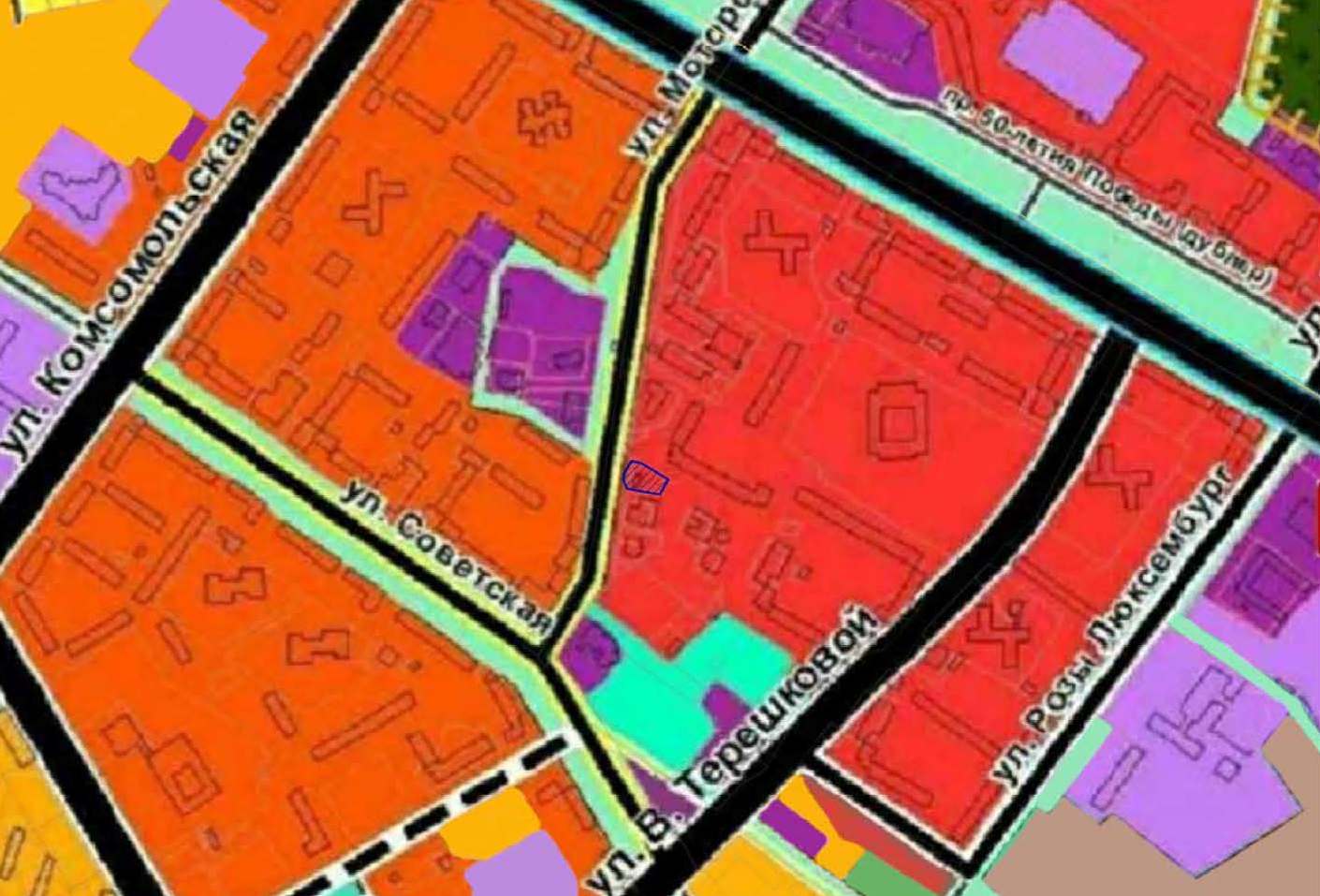 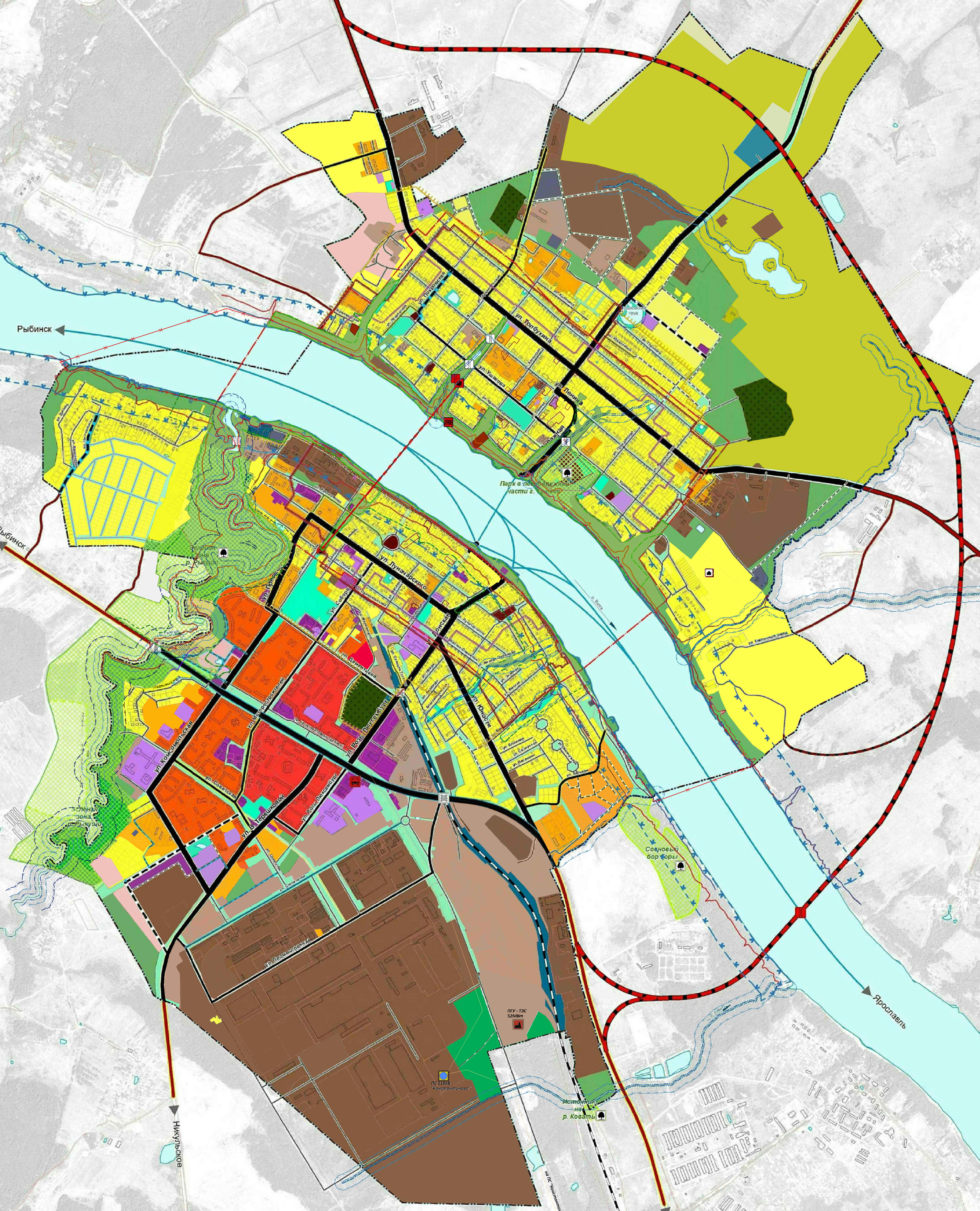 Схема земельных участков с кадастровыми номерами 76:21:010305:4754, 76:21:010305:4096, расположенных по адресу: Ярославская область, г. Тутаев, ул. Моторостроителей, у д. 75-а, согласно Правилам землепользования и застройки городского поселения Тутаев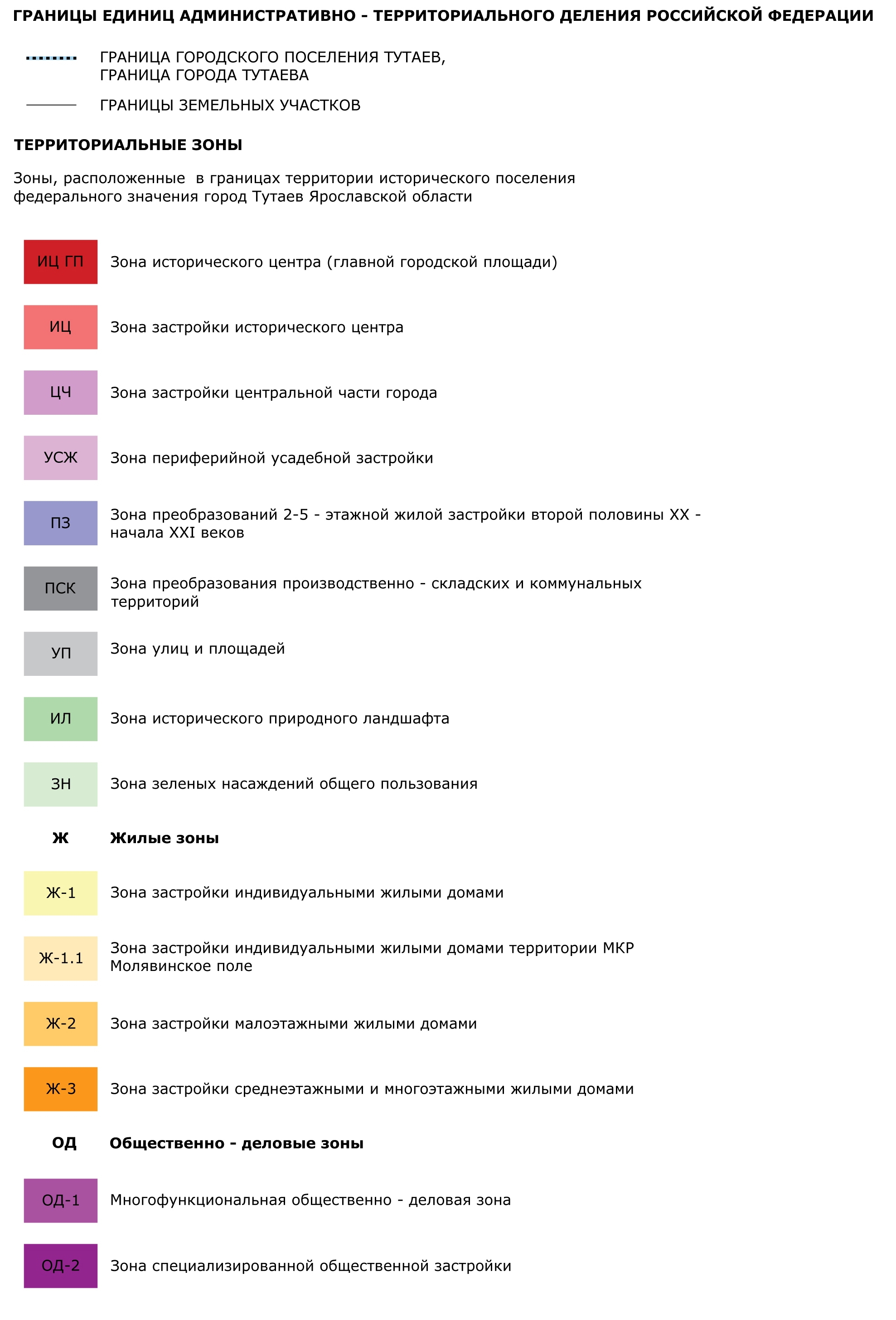 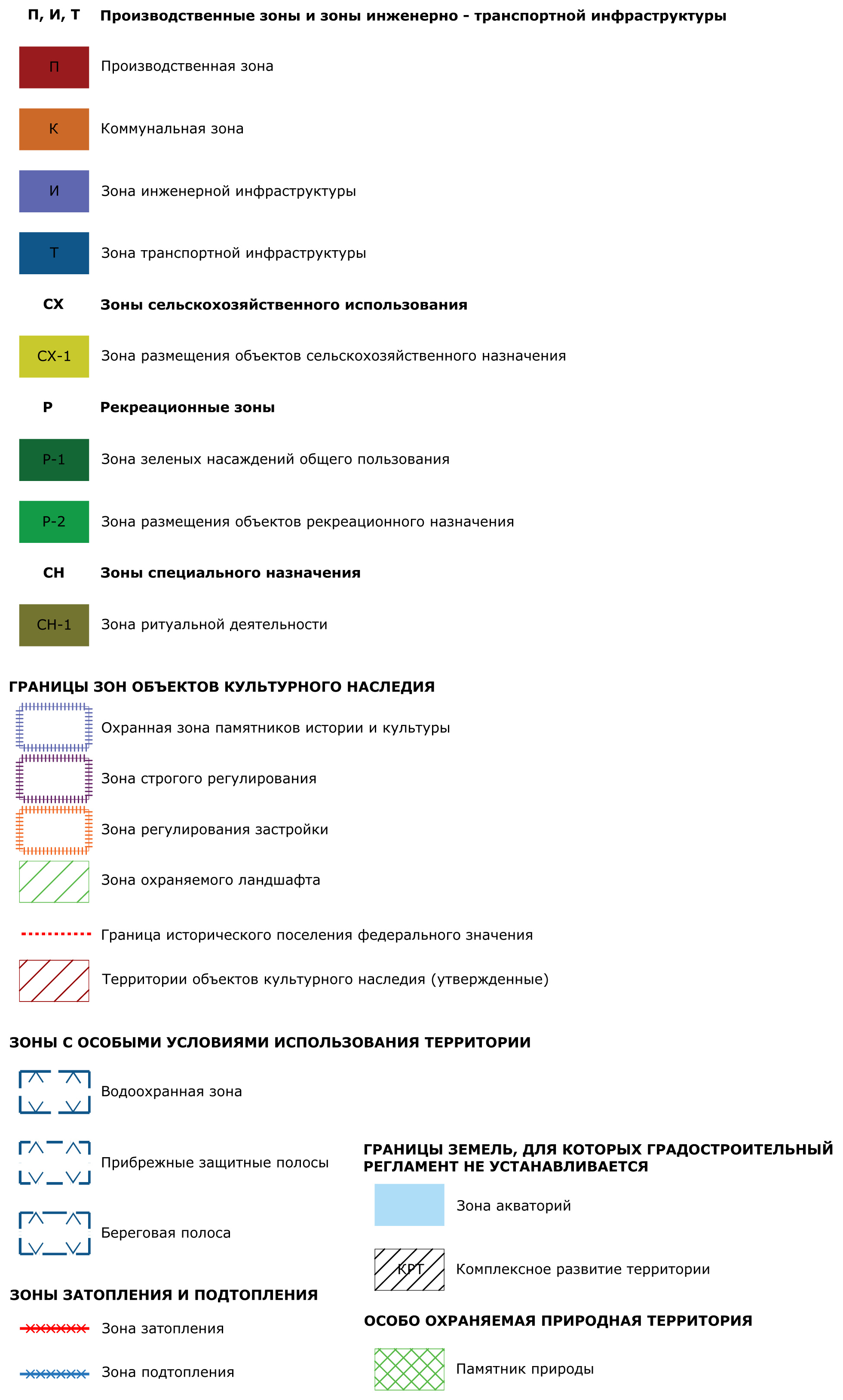 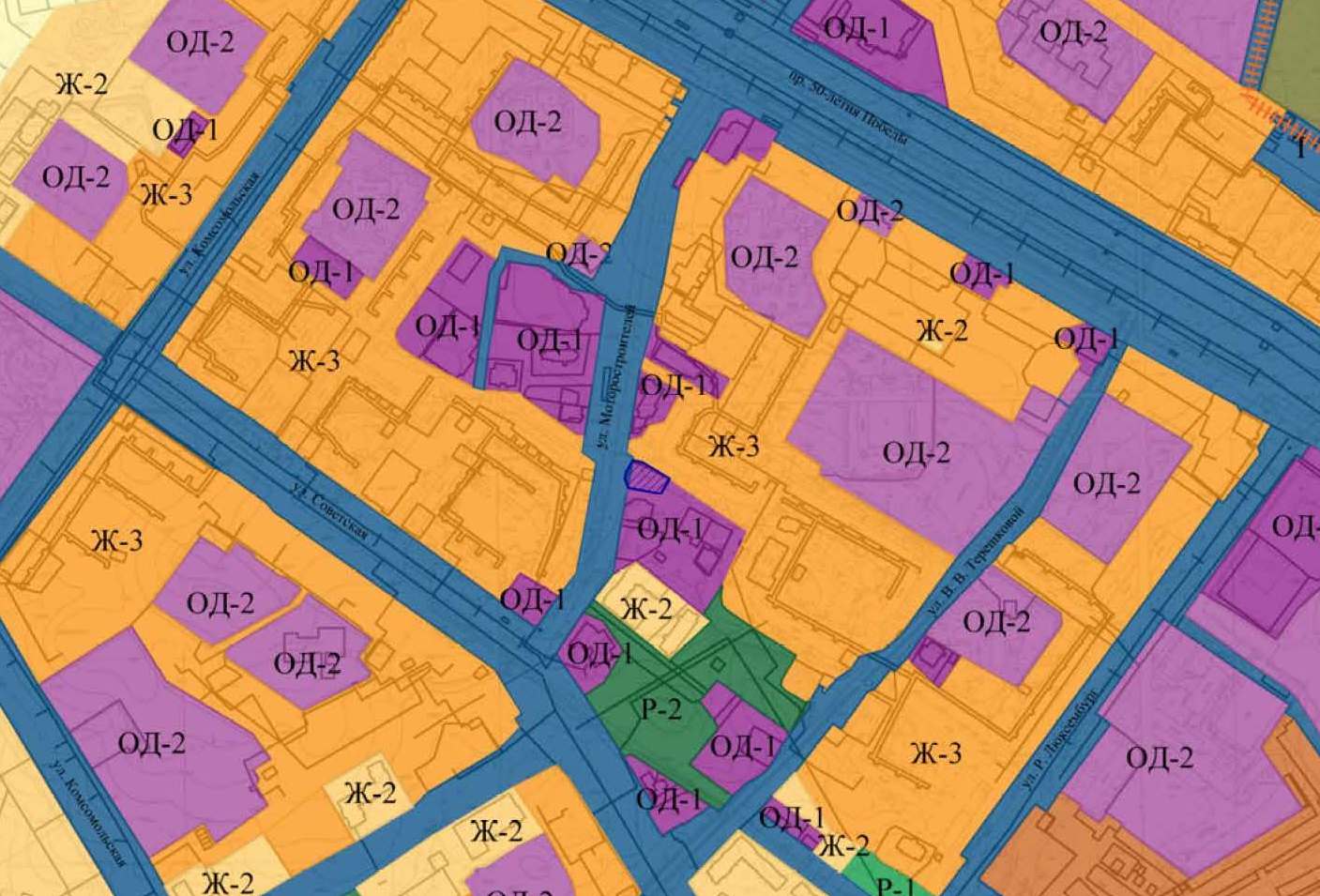 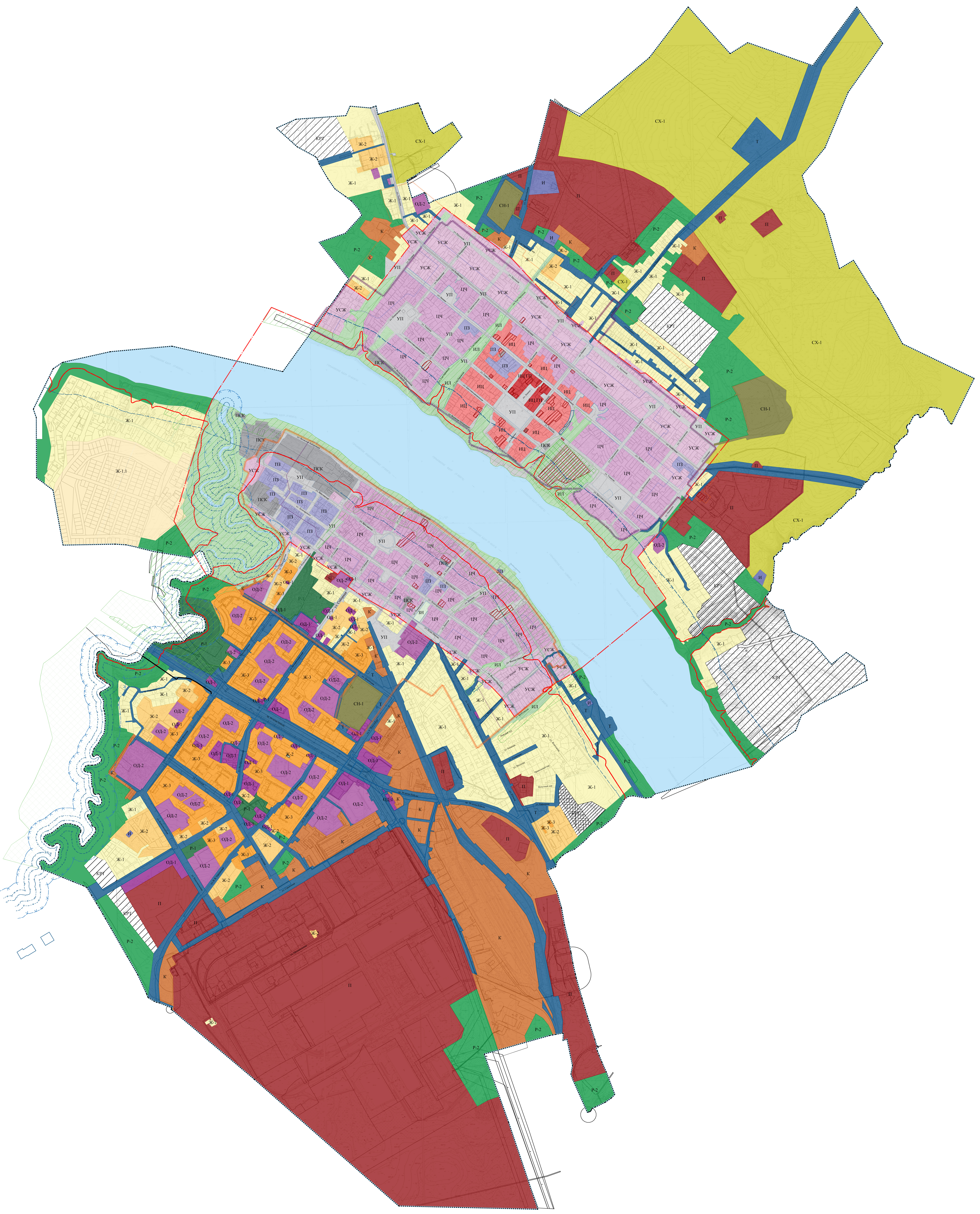 Проект межевания территорииЗемельных участков с кадастровыми номерами 76:21:010305:4754, 76:21:010305:4096, расположенных по адресу: Ярославская область, г. Тутаев, ул. Моторостроителей, у д. 75-аМатериалы по обоснованию проектаПроект межевания территорииЗемельных участков с кадастровыми номерами 76:21:010305:4754, 76:21:010305:4096, расположенных по адресу: Ярославская область, г. Тутаев, ул. Моторостроителей, у д. 75-аМатериалы по обоснованию проекта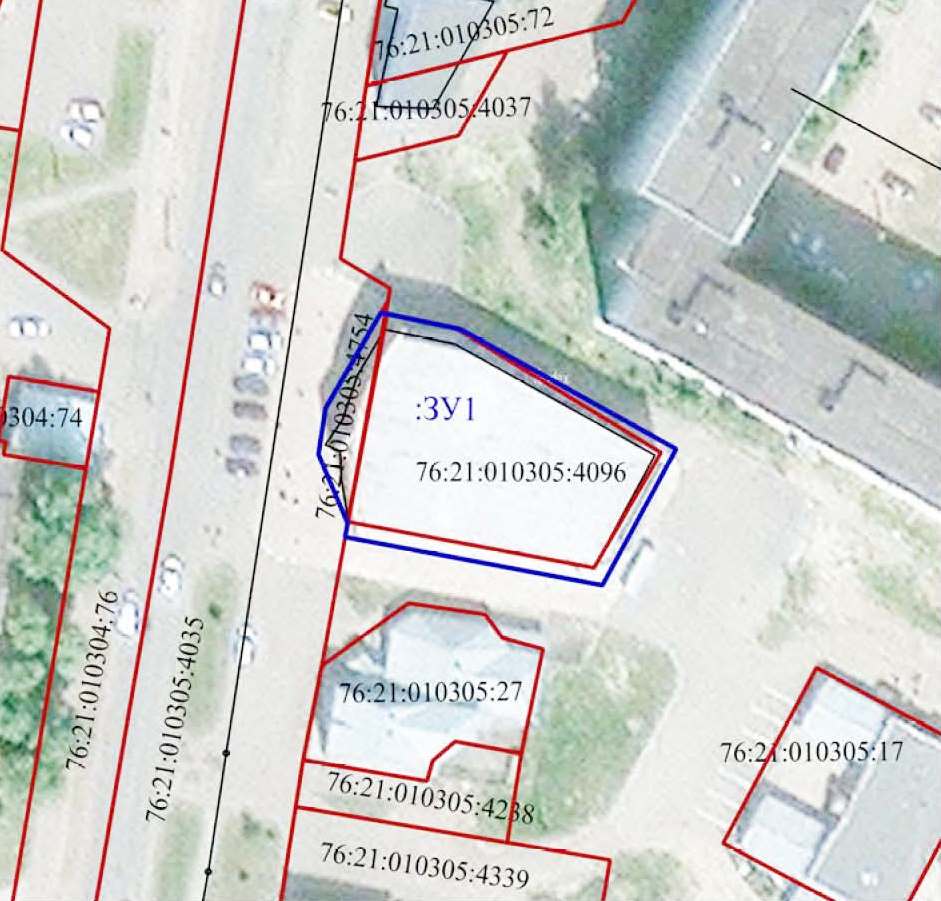 Условные обозначения:- граница земельных участков включенных в ЕГРН с уточненной 
площадью-местоположение существующих объектов капитального строительства-граница образуемых земельных участков    :123-кадастровые номераземельных участков включенных в   ЕГРН с уточненной площадью  :ЗУ1-кадастровые (условные) номераобразуемых земельных Масштаб 1:1000Проект межевания территорииЗемельных участков с кадастровыми номерами 76:21:010305:4754, 76:21:010305:4096, расположенных по адресу: Ярославская область, г. Тутаев, ул. Моторостроителей, у д. 75-аМатериалы по обоснованию проектаПроект межевания территорииЗемельных участков с кадастровыми номерами 76:21:010305:4754, 76:21:010305:4096, расположенных по адресу: Ярославская область, г. Тутаев, ул. Моторостроителей, у д. 75-аМатериалы по обоснованию проекта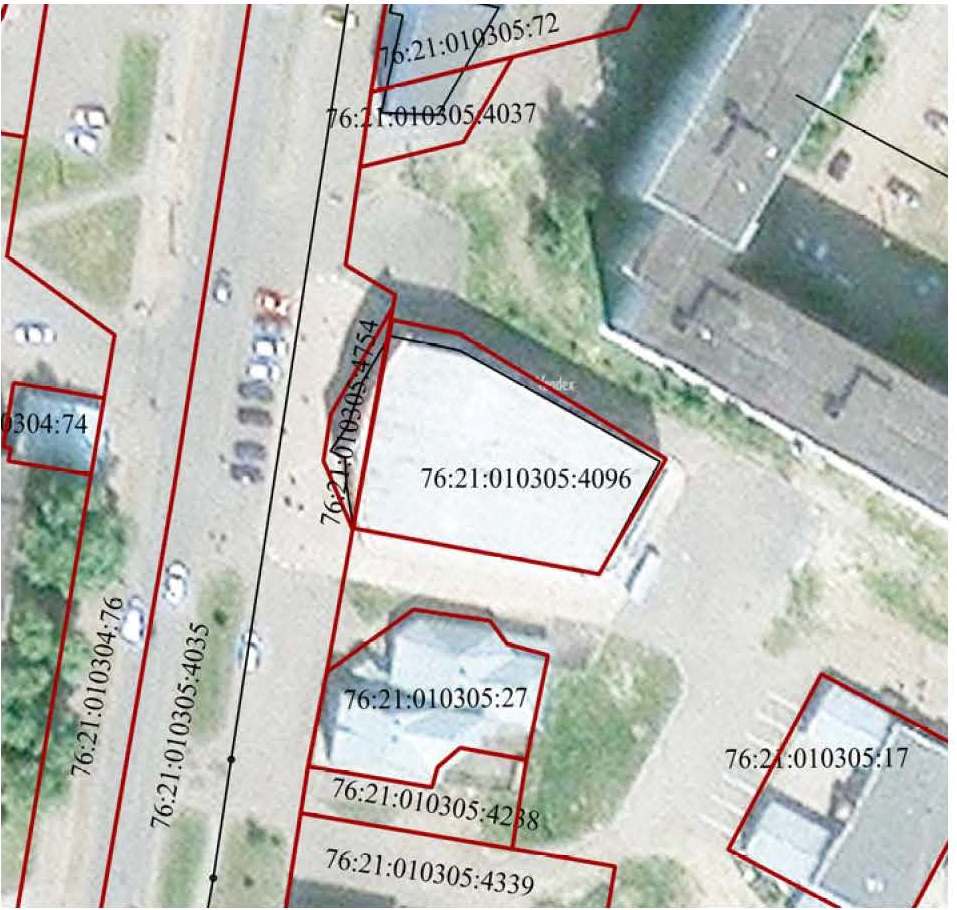 Условные обозначения:- граница земельных участков включенных в ЕГРН с уточненной площадью-местоположение существующих объектов капитального строительства :123-кадастровые номераземельных участков включенных в ЕГРН с уточненной площадьюМасштаб 1:1000